Edebiyattan Sinemaya: Sinemamızda Edebiyat UyarlamalarıKlaros Yayınları Sinema Kitaplığı serisinden yeni kitaplar yayınlandı. “Klaros Sinema Kitaplığı”nın yeni kitapların Klaros Yayınları Shopier ve internet kitap satış sitelerinden edinebilirsiniz... Ulaşamadığınız kitapları kitapçınıza sipariş verebilirsiniz. klarossinema@gmail.com \ klarosyayinlari.comKlaros Yayınları Genel Yayın Yönetmeni: Lokman KurucuSinema Kitaplığı Editörü: Mesut KaraKapak Tasarım: Sertaç Altuntepe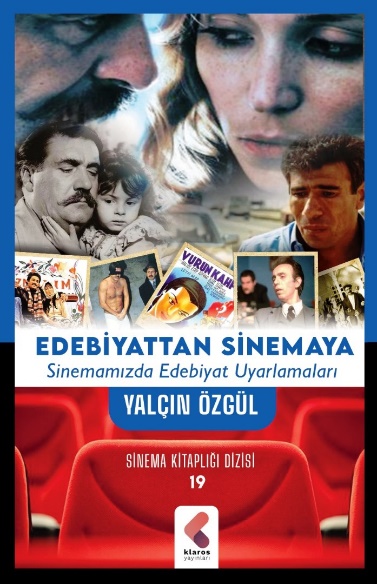 TEMMUZ-AĞUSTOS 2021 KİTAPLARI19- EDEBİYATTAN SİNEMAYA- Sinemamızda Edebiyat Uyarlamaları \ Yalçın ÖzgülBu çalışmada filmleri türler üzerinden değil, uyarlanan eserlerin yazarları ve eserlerinin hangi yılda filme aktarıldığı üzerinden ele alarak, filmlerle ilgili (yapım kadrosu, koyuncuları, konusu) bilgilere yer verdim. Araştırmalarımla, jeneriklerden ve diğer kaynaklardan elde ettiğim bilgilerle kitapta yer verdiğim edebiyat uyarlamaları, 115 edebiyatçımızın 450 filmini içermektedir. (Yalçın Özgül)